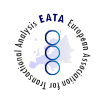 EATA - European Association for Transactional Analysis, Silvanerweg 8, D 78464EATA - European Association for Transactional Analysis, Silvanerweg 8, D 78464EATA - European Association for Transactional Analysis, Silvanerweg 8, D 78464EATA - European Association for Transactional Analysis, Silvanerweg 8, D 78464EATA - European Association for Transactional Analysis, Silvanerweg 8, D 78464EATA - European Association for Transactional Analysis, Silvanerweg 8, D 78464EATA Reimbursment formEATA Reimbursment formEATA Reimbursment formEATA Reimbursment formEATA Reimbursment formEATA Reimbursment formNameNameStreetPost No and CityPost No and CityStateName of BankName of BankIBANIBANBIC SwiftBIC SwiftDateReasonReasonExpensesExpensesForeignCurrencyEuroUse forTreasurerDate, SignatureDate, SignaturePlease send to COC - coc.finance@eatanews.orgPlease send to COC - coc.finance@eatanews.orgPlease send to COC - coc.finance@eatanews.orgPlease send to COC - coc.finance@eatanews.orgPlease send to COC - coc.finance@eatanews.orgPlease send to COC - coc.finance@eatanews.orgPlease send to COC - coc.finance@eatanews.orgPlease send to COC - coc.finance@eatanews.org